                                 {Insert company logo here}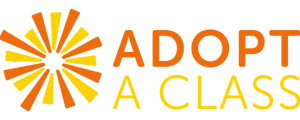 About Adopt A Class: Adopt A Class has a vision of a Greater Cincinnati where all students have access to caring adults who expose them to a breadth of life and career experiences so they can unleash their full potential. Through our mission, AAC connects businesses, local government, and civic groups with students at schools in our underserved communities. By pairing teams with individual classrooms, our adult mentors expose the students to a breadth of experiences and training to be job and career ready. Each passing year, mentor teams stay with the same teacher, thus having the opportunity to impact a new class of students; while students move on to a new grade level and experience a new mentor team with different career and life skills insight.This year, your student will be paired with {insert company name}. Please read below to learn more about this company and how they plan to further your student’s education in the classroom!About {insert company name here}:{Include a brief description of company and mentorship plans/goals for the 2023-2024 schoolyear.}